       В целях урегулирования оплаты труда работников, замещающих должности, не являющиеся   должностями муниципальной службы Крутогоровского сельского поселенияАДМИНИСТРАЦИЯ ПОСТАНОВЛЯЕТ:           1. Внести изменения  в приложение №1 постановления администрации Крутогоровского сельского поселения от 20.12.2018 № 70 «Об оплате труда работников администрации Крутогоровского сельского поселения и ее структурных подразделений, замещающих должности, не являющиеся   должностями муниципальной службы Крутогоровского сельского поселения» изложив его  в новой редакции согласно приложению.        2. Заместителю Главы администрации Крутогоровского сельского поселения направить настоящее постановление для опубликования на   официальном сайте Крутогоровского сельского поселения Соболевского муниципального района в информационно-телекоммуникационной сети Интернет.     3. Настоящее постановление вступает в силу после его официального опубликования (обнародования)  и распространяется на правоотношения, возникшие с 01 января 2020 года.                                                                                        Приложение  к постановлению администрации                                                                                                                                         Крутогоровского сельского поселенияот 28.02.2020 № 9       Размерыдолжностных окладов и ежемесячной надбавки за сложность, напряженность и высокие достижения в труде работников администрации Крутогоровского сельского поселения и ее структурных подразделений, замещающих должности, не являющиеся должностями муниципальной службы Крутогоровского сельского поселения * Оклады установлены с индексацией  на 1,043 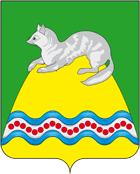 АДМИНИСТРАЦИЯ КРУТОГОРОВСКОГО СЕЛЬСКОГО ПОСЕЛЕНИЯ СОБОЛЕВСКОГО МУНИЦИПАЛЬНОГО РАЙОНА КАМЧАТСКОГО КРАЯ ________________________________________________________________ПОСТАНОВЛЕНИЕАДМИНИСТРАЦИИ КРУТОГОРОВСКОГО СЕЛЬСКОГО ПОСЕЛЕНИЯ«28»  февраля  2020  № 9п. Крутогоровский О внесении изменений в приложение № 1 постановления администрации Крутогоровского сельского поселения  от 20.12.2018 № 70 «Об оплате труда работников администрации Крутогоровского сельского поселения и ее структурных подразделений, замещающих должности, не являющиеся   должностями муниципальной службы Крутогоровского сельского поселения»Глава Крутогоровского сельского поселения 	Г.Н. Овчаренко Наименование должности             Должностной оклад(рублей в месяц)  Размер ежемесячной надбавки за    сложность, напряженность и высокие достижения в труде (в % к должностному окладу)  Ежемесячное денежное поощрениеНачальник отдела (Главный бухгалтер)6817504,4Старший бухгалтер5537501,95Бухгалтер 2630501,0Инспектор-делопроизводитель1935501,0Инспектор-паспортист1935501,0